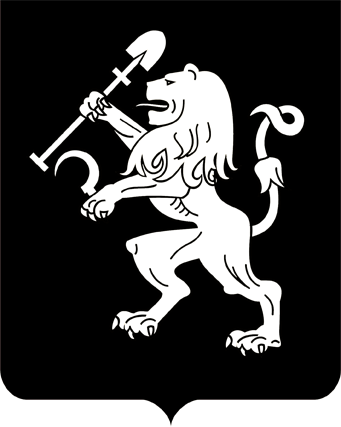 АДМИНИСТРАЦИЯ ГОРОДА КРАСНОЯРСКАПОСТАНОВЛЕНИЕО внесении изменения в постановление администрации города от 13.01.2020 № 4В связи с обращением Глушкова Антона Николаевича о необходимости продления сроков подготовки проекта внесения измене-          ний в проект планировки и межевания территории жилого района               «Агроуниверситет» по ул. Елены Стасовой в Октябрьском районе города Красноярска, в соответствии со ст. 45, 46 Градостроительного кодекса Российской Федерации, ст. 16 Федерального закона от 06.10.2003           № 131-ФЗ «Об общих принципах организации местного самоуправления в Российской Федерации», руководствуясь ст. 41, 58, 59 Устава           города Красноярска,ПОСТАНОВЛЯЮ:1. Внести изменение в постановление администрации города                от 13.01.2020 № 4 «О подготовке проекта внесения изменений в проект планировки и межевания территории жилого района «Агроуниверситет» по ул. Елены Стасовой в Октябрьском районе города Красноярска»,        заменив в пункте 1 слова «в течение 120 дней с даты вступления в силу настоящего постановления» словами «до 01.12.2020».2. Настоящее постановление опубликовать в газете «Городские            новости» и разместить на официальном сайте администрации города.3. Постановление вступает в силу со дня его официального опубликования.Глава города                                                                                 С.В. Еремин27.05.2020№ 404